اینجانب............................ به عنوان مسئول فنی مرکز بینایی سنجی .............................. آمادگی خود را جهت همکاری با مرکز آموزشی درمانی سینا با تعرفه(حداکثر تعرفه خصوصی/حداقل تعرفه دولتی) مندرج در جدول پیشنهاد قیمت اعلام مینمایم.جدول پیشنهاد قیمت                                                                                        مهر و امضا مسئول مرکز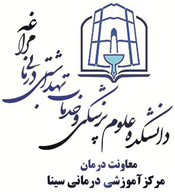 دانشکده علوم پزشکی و خدمات بهداشتی درمانی مراغهواگذاری خدمات بینایی سنجی مرکز آموزشی درمانی بو علی سینا1401-1402تعرفه دولتیچند درصد از تعرفه خصوصی